Name:_______________________________________	Date: ________________	Block: _______Warm-Up: Graphic Novel Vocabulary PracticeLabel every part of the following panels. Use your notes as a guide. (Note: These are from Gene Yang’s Boxers and Saints.) 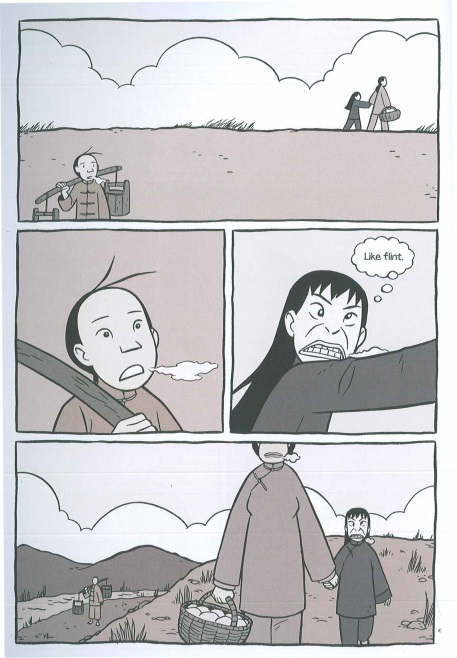 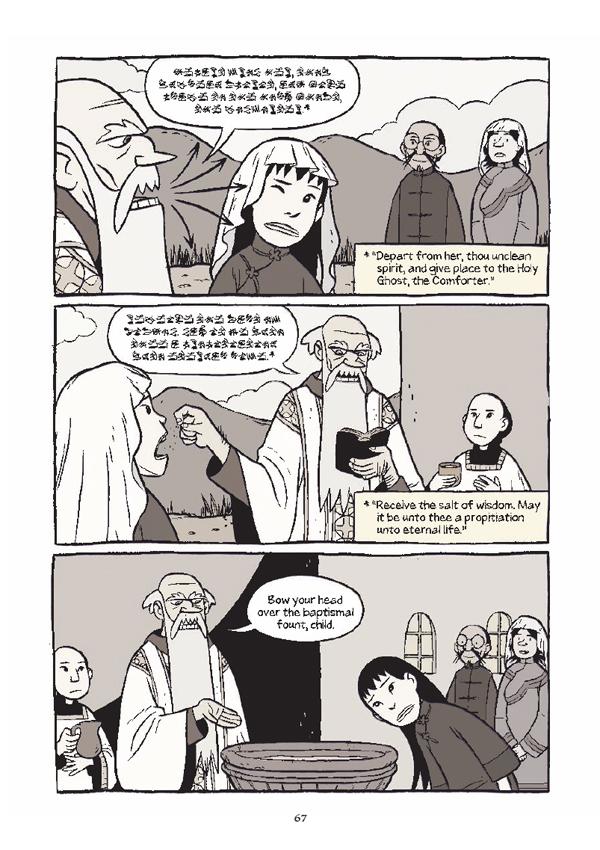 